                            Superpower Relations and the Cold War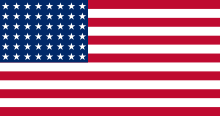 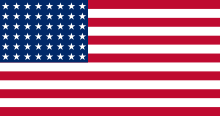 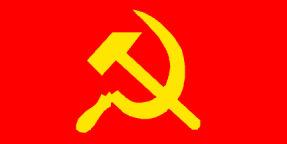 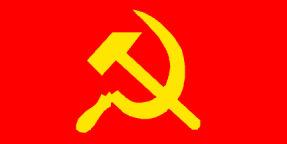 